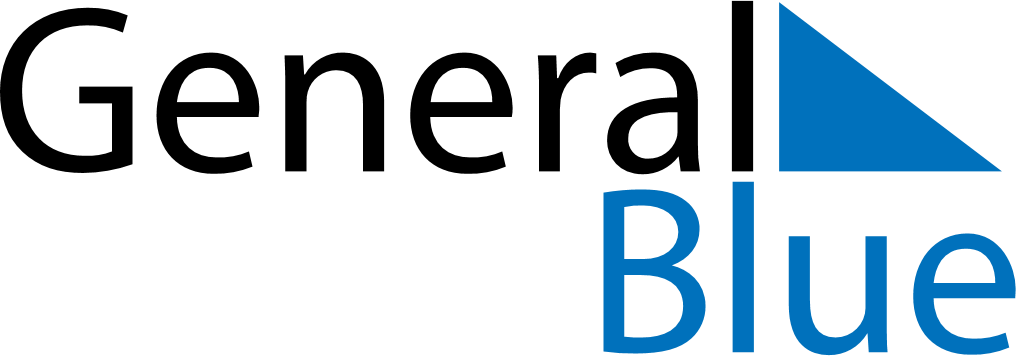 June 2020June 2020June 2020VaticanVaticanSUNMONTUEWEDTHUFRISAT123456789101112131415161718192021222324252627282930Saints Peter and Paul